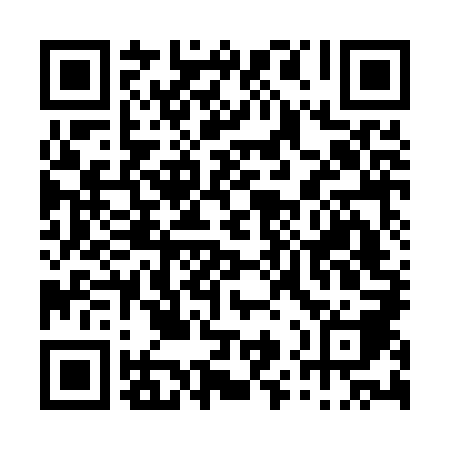 Ramadan times for Lousada, PortugalMon 11 Mar 2024 - Wed 10 Apr 2024High Latitude Method: Angle Based RulePrayer Calculation Method: Muslim World LeagueAsar Calculation Method: HanafiPrayer times provided by https://www.salahtimes.comDateDayFajrSuhurSunriseDhuhrAsrIftarMaghribIsha11Mon5:195:196:5112:434:496:366:368:0212Tue5:175:176:4912:434:506:376:378:0313Wed5:165:166:4712:424:516:386:388:0414Thu5:145:146:4612:424:526:396:398:0615Fri5:125:126:4412:424:536:406:408:0716Sat5:105:106:4212:414:546:416:418:0817Sun5:085:086:4112:414:556:426:428:0918Mon5:075:076:3912:414:566:436:438:1019Tue5:055:056:3712:414:566:446:448:1220Wed5:035:036:3612:404:576:466:468:1321Thu5:015:016:3412:404:586:476:478:1422Fri4:594:596:3212:404:596:486:488:1523Sat4:584:586:3112:395:006:496:498:1624Sun4:564:566:2912:395:006:506:508:1825Mon4:544:546:2712:395:016:516:518:1926Tue4:524:526:2612:385:026:526:528:2027Wed4:504:506:2412:385:036:536:538:2128Thu4:484:486:2212:385:036:546:548:2329Fri4:464:466:2112:385:046:556:558:2430Sat4:444:446:1912:375:056:566:568:2531Sun5:425:427:171:376:067:577:579:271Mon5:415:417:161:376:067:597:599:282Tue5:395:397:141:366:078:008:009:293Wed5:375:377:121:366:088:018:019:314Thu5:355:357:111:366:098:028:029:325Fri5:335:337:091:366:098:038:039:336Sat5:315:317:071:356:108:048:049:357Sun5:295:297:061:356:118:058:059:368Mon5:275:277:041:356:118:068:069:379Tue5:255:257:021:346:128:078:079:3910Wed5:235:237:011:346:138:088:089:40